EMPRESA PÚBLICA METROPOLITANA DE MOVILIDAD Y OBRAS PÚBLICASEMPRESA PÚBLICA METROPOLITANA DE MOVILIDAD Y OBRAS PÚBLICASEMPRESA PÚBLICA METROPOLITANA DE MOVILIDAD Y OBRAS PÚBLICASEMPRESA PÚBLICA METROPOLITANA DE MOVILIDAD Y OBRAS PÚBLICASEMPRESA PÚBLICA METROPOLITANA DE MOVILIDAD Y OBRAS PÚBLICASEMPRESA PÚBLICA METROPOLITANA DE MOVILIDAD Y OBRAS PÚBLICASEMPRESA PÚBLICA METROPOLITANA DE MOVILIDAD Y OBRAS PÚBLICASEMPRESA PÚBLICA METROPOLITANA DE MOVILIDAD Y OBRAS PÚBLICASEMPRESA PÚBLICA METROPOLITANA DE MOVILIDAD Y OBRAS PÚBLICASEMPRESA PÚBLICA METROPOLITANA DE MOVILIDAD Y OBRAS PÚBLICASEMPRESA PÚBLICA METROPOLITANA DE MOVILIDAD Y OBRAS PÚBLICASEMPRESA PÚBLICA METROPOLITANA DE MOVILIDAD Y OBRAS PÚBLICASEMPRESA PÚBLICA METROPOLITANA DE MOVILIDAD Y OBRAS PÚBLICASEMPRESA PÚBLICA METROPOLITANA DE MOVILIDAD Y OBRAS PÚBLICAS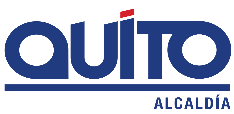                       FICHA TÉCNICA N° 18                      FICHA TÉCNICA N° 18                      FICHA TÉCNICA N° 18                      FICHA TÉCNICA N° 18                      FICHA TÉCNICA N° 18                      FICHA TÉCNICA N° 18                      FICHA TÉCNICA N° 18                      FICHA TÉCNICA N° 18                      FICHA TÉCNICA N° 18                      FICHA TÉCNICA N° 18                      FICHA TÉCNICA N° 18                      FICHA TÉCNICA N° 18PROYECTO :IMPLEMENTACIÓN DE 10 ZONAS CANINASIMPLEMENTACIÓN DE 10 ZONAS CANINASIMPLEMENTACIÓN DE 10 ZONAS CANINASIMPLEMENTACIÓN DE 10 ZONAS CANINASIMPLEMENTACIÓN DE 10 ZONAS CANINASIMPLEMENTACIÓN DE 10 ZONAS CANINASIMPLEMENTACIÓN DE 10 ZONAS CANINASIMPLEMENTACIÓN DE 10 ZONAS CANINASOBJETIVO :DOTAR A LOS PARQUES DEL DISTRITO METROPOLITANO DE QUITO DE ZONAS CANINAS, PARA FOMENTAR UNA TENENCIA RESPONSABLE DE LAS MASCOTASDOTAR A LOS PARQUES DEL DISTRITO METROPOLITANO DE QUITO DE ZONAS CANINAS, PARA FOMENTAR UNA TENENCIA RESPONSABLE DE LAS MASCOTASDOTAR A LOS PARQUES DEL DISTRITO METROPOLITANO DE QUITO DE ZONAS CANINAS, PARA FOMENTAR UNA TENENCIA RESPONSABLE DE LAS MASCOTASCOSTO DEL PROYECTO ($)56.000,00 (con IVA)56.000,00 (con IVA)56.000,00 (con IVA)56.000,00 (con IVA)OBJETIVO :DOTAR A LOS PARQUES DEL DISTRITO METROPOLITANO DE QUITO DE ZONAS CANINAS, PARA FOMENTAR UNA TENENCIA RESPONSABLE DE LAS MASCOTASDOTAR A LOS PARQUES DEL DISTRITO METROPOLITANO DE QUITO DE ZONAS CANINAS, PARA FOMENTAR UNA TENENCIA RESPONSABLE DE LAS MASCOTASDOTAR A LOS PARQUES DEL DISTRITO METROPOLITANO DE QUITO DE ZONAS CANINAS, PARA FOMENTAR UNA TENENCIA RESPONSABLE DE LAS MASCOTASDISEÑOS :EJECUTADOS 100% ADM DIRECTAEJECUTADOS 100% ADM DIRECTAEJECUTADOS 100% ADM DIRECTAEJECUTADOS 100% ADM DIRECTA1. INFORMACION BÁSICA DEL SITIO1. INFORMACION BÁSICA DEL SITIO1. INFORMACION BÁSICA DEL SITIO1. INFORMACION BÁSICA DEL SITIO1. INFORMACION BÁSICA DEL SITIO1. INFORMACION BÁSICA DEL SITIO1. INFORMACION BÁSICA DEL SITIO1. INFORMACION BÁSICA DEL SITIO1. INFORMACION BÁSICA DEL SITIOUBICACIÓN UBICACIÓN UBICACIÓN UBICACIÓN UBICACIÓN UBICACIÓN UBICACIÓN UBICACIÓN UBICACIÓN 1.1 CATEGORÍA DE PARQUES :1.1 CATEGORÍA DE PARQUES :ZONALES, SECTORIALESZONALES, SECTORIALESZONALES, SECTORIALESZONALES, SECTORIALESZONALES, SECTORIALESZONALES, SECTORIALESZONALES, SECTORIALES2. DATOS GENERALES2. DATOS GENERALES2. DATOS GENERALESPLANO DE UBICACIÓNPLANO DE UBICACIÓNPLANO DE UBICACIÓNPLANO DE UBICACIÓNPLANO DE UBICACIÓNPLANO DE UBICACIÓN2.1 PARQUES CONSOLIDADOS :2.1 PARQUES CONSOLIDADOS :SI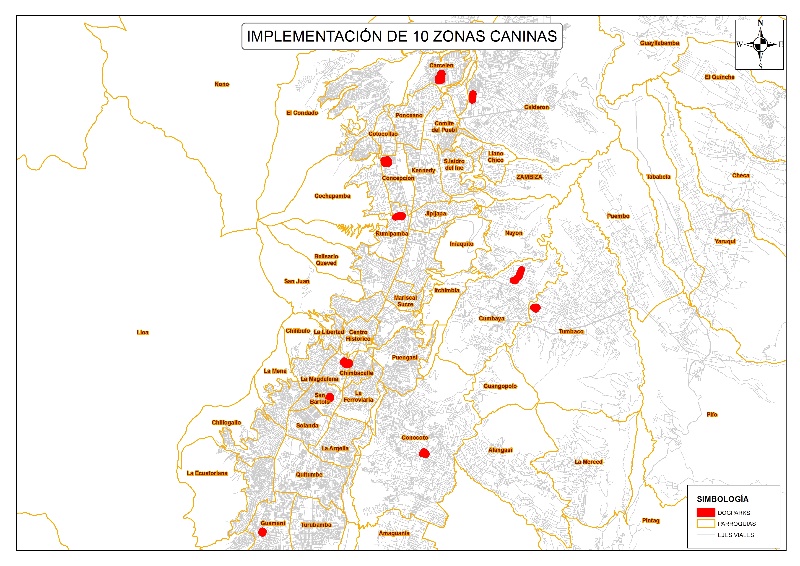 2.2 PORCENTAJE DE CONSOLIDACIÓN :2.2 PORCENTAJE DE CONSOLIDACIÓN :ALTA2.3 DENSIDAD POBLACIONAL (Hab/ha):2.3 DENSIDAD POBLACIONAL (Hab/ha):51 - 6002.4 AFECTACIONES :2.4 AFECTACIONES :NO EXISTE3.SERVICIOS BÁSICOS3.SERVICIOS BÁSICOS3.SERVICIOS BÁSICOS3.1 ALCANTARILLADO :3.1 ALCANTARILLADO :SI3.2 AGUA POTABLE :3.2 AGUA POTABLE :SI3.3 RED ELÉCTRICA :3.3 RED ELÉCTRICA :SI3.4 ÍNDICE DE NECESIDADES BÁSICAS INSATISFECHAS:3.4 ÍNDICE DE NECESIDADES BÁSICAS INSATISFECHAS:26 - 754. TRANSPORTE4. TRANSPORTE4. TRANSPORTE4.1 TRANSPORTE PÚBLICO :4.1 TRANSPORTE PÚBLICO :SI4.2 TRANSPORTE PRIVADO :4.2 TRANSPORTE PRIVADO :SI6. DETALLE GENERAL DEL PROYECTO6. DETALLE GENERAL DEL PROYECTO6. DETALLE GENERAL DEL PROYECTO6. DETALLE GENERAL DEL PROYECTO6. DETALLE GENERAL DEL PROYECTO6. DETALLE GENERAL DEL PROYECTO6. DETALLE GENERAL DEL PROYECTO6. DETALLE GENERAL DEL PROYECTO6. DETALLE GENERAL DEL PROYECTOEl proyecto tiene por objeto la implementación de equipamiento para zonas caninas en los diferentes parques del DMQ. La intervención responde a requerimientos ciudadanos y a la zona de influencia de las zonas caninas existentes, para poder así dotar a los barrios que actualmente no cuenten con dicha infraestructura y sin embargo, por la densidad poblacional de los mismos, existe la demanda de espacios para tenencia responsable de mascotas. El equipamiento que se instala cuenta con rampas de descanso, anillos de salto, cruce de obstáculos, sube y baja, arcos de paso y escalones.Los espacios verdes donde se implementarían las zonas caninas son:Santa AnaParque InglésParque España (Clemente Ballén)Sierra HermosaJacaranda – ReservorioCarcelén BEVCiudadela del NiñoSalomé ReyesParque ID 1933 (Hidalgo de Pinto)Juventud de CarapungoEl proyecto tiene por objeto la implementación de equipamiento para zonas caninas en los diferentes parques del DMQ. La intervención responde a requerimientos ciudadanos y a la zona de influencia de las zonas caninas existentes, para poder así dotar a los barrios que actualmente no cuenten con dicha infraestructura y sin embargo, por la densidad poblacional de los mismos, existe la demanda de espacios para tenencia responsable de mascotas. El equipamiento que se instala cuenta con rampas de descanso, anillos de salto, cruce de obstáculos, sube y baja, arcos de paso y escalones.Los espacios verdes donde se implementarían las zonas caninas son:Santa AnaParque InglésParque España (Clemente Ballén)Sierra HermosaJacaranda – ReservorioCarcelén BEVCiudadela del NiñoSalomé ReyesParque ID 1933 (Hidalgo de Pinto)Juventud de CarapungoEl proyecto tiene por objeto la implementación de equipamiento para zonas caninas en los diferentes parques del DMQ. La intervención responde a requerimientos ciudadanos y a la zona de influencia de las zonas caninas existentes, para poder así dotar a los barrios que actualmente no cuenten con dicha infraestructura y sin embargo, por la densidad poblacional de los mismos, existe la demanda de espacios para tenencia responsable de mascotas. El equipamiento que se instala cuenta con rampas de descanso, anillos de salto, cruce de obstáculos, sube y baja, arcos de paso y escalones.Los espacios verdes donde se implementarían las zonas caninas son:Santa AnaParque InglésParque España (Clemente Ballén)Sierra HermosaJacaranda – ReservorioCarcelén BEVCiudadela del NiñoSalomé ReyesParque ID 1933 (Hidalgo de Pinto)Juventud de CarapungoEl proyecto tiene por objeto la implementación de equipamiento para zonas caninas en los diferentes parques del DMQ. La intervención responde a requerimientos ciudadanos y a la zona de influencia de las zonas caninas existentes, para poder así dotar a los barrios que actualmente no cuenten con dicha infraestructura y sin embargo, por la densidad poblacional de los mismos, existe la demanda de espacios para tenencia responsable de mascotas. El equipamiento que se instala cuenta con rampas de descanso, anillos de salto, cruce de obstáculos, sube y baja, arcos de paso y escalones.Los espacios verdes donde se implementarían las zonas caninas son:Santa AnaParque InglésParque España (Clemente Ballén)Sierra HermosaJacaranda – ReservorioCarcelén BEVCiudadela del NiñoSalomé ReyesParque ID 1933 (Hidalgo de Pinto)Juventud de CarapungoEl proyecto tiene por objeto la implementación de equipamiento para zonas caninas en los diferentes parques del DMQ. La intervención responde a requerimientos ciudadanos y a la zona de influencia de las zonas caninas existentes, para poder así dotar a los barrios que actualmente no cuenten con dicha infraestructura y sin embargo, por la densidad poblacional de los mismos, existe la demanda de espacios para tenencia responsable de mascotas. El equipamiento que se instala cuenta con rampas de descanso, anillos de salto, cruce de obstáculos, sube y baja, arcos de paso y escalones.Los espacios verdes donde se implementarían las zonas caninas son:Santa AnaParque InglésParque España (Clemente Ballén)Sierra HermosaJacaranda – ReservorioCarcelén BEVCiudadela del NiñoSalomé ReyesParque ID 1933 (Hidalgo de Pinto)Juventud de CarapungoEl proyecto tiene por objeto la implementación de equipamiento para zonas caninas en los diferentes parques del DMQ. La intervención responde a requerimientos ciudadanos y a la zona de influencia de las zonas caninas existentes, para poder así dotar a los barrios que actualmente no cuenten con dicha infraestructura y sin embargo, por la densidad poblacional de los mismos, existe la demanda de espacios para tenencia responsable de mascotas. El equipamiento que se instala cuenta con rampas de descanso, anillos de salto, cruce de obstáculos, sube y baja, arcos de paso y escalones.Los espacios verdes donde se implementarían las zonas caninas son:Santa AnaParque InglésParque España (Clemente Ballén)Sierra HermosaJacaranda – ReservorioCarcelén BEVCiudadela del NiñoSalomé ReyesParque ID 1933 (Hidalgo de Pinto)Juventud de CarapungoEl proyecto tiene por objeto la implementación de equipamiento para zonas caninas en los diferentes parques del DMQ. La intervención responde a requerimientos ciudadanos y a la zona de influencia de las zonas caninas existentes, para poder así dotar a los barrios que actualmente no cuenten con dicha infraestructura y sin embargo, por la densidad poblacional de los mismos, existe la demanda de espacios para tenencia responsable de mascotas. El equipamiento que se instala cuenta con rampas de descanso, anillos de salto, cruce de obstáculos, sube y baja, arcos de paso y escalones.Los espacios verdes donde se implementarían las zonas caninas son:Santa AnaParque InglésParque España (Clemente Ballén)Sierra HermosaJacaranda – ReservorioCarcelén BEVCiudadela del NiñoSalomé ReyesParque ID 1933 (Hidalgo de Pinto)Juventud de CarapungoEl proyecto tiene por objeto la implementación de equipamiento para zonas caninas en los diferentes parques del DMQ. La intervención responde a requerimientos ciudadanos y a la zona de influencia de las zonas caninas existentes, para poder así dotar a los barrios que actualmente no cuenten con dicha infraestructura y sin embargo, por la densidad poblacional de los mismos, existe la demanda de espacios para tenencia responsable de mascotas. El equipamiento que se instala cuenta con rampas de descanso, anillos de salto, cruce de obstáculos, sube y baja, arcos de paso y escalones.Los espacios verdes donde se implementarían las zonas caninas son:Santa AnaParque InglésParque España (Clemente Ballén)Sierra HermosaJacaranda – ReservorioCarcelén BEVCiudadela del NiñoSalomé ReyesParque ID 1933 (Hidalgo de Pinto)Juventud de CarapungoEl proyecto tiene por objeto la implementación de equipamiento para zonas caninas en los diferentes parques del DMQ. La intervención responde a requerimientos ciudadanos y a la zona de influencia de las zonas caninas existentes, para poder así dotar a los barrios que actualmente no cuenten con dicha infraestructura y sin embargo, por la densidad poblacional de los mismos, existe la demanda de espacios para tenencia responsable de mascotas. El equipamiento que se instala cuenta con rampas de descanso, anillos de salto, cruce de obstáculos, sube y baja, arcos de paso y escalones.Los espacios verdes donde se implementarían las zonas caninas son:Santa AnaParque InglésParque España (Clemente Ballén)Sierra HermosaJacaranda – ReservorioCarcelén BEVCiudadela del NiñoSalomé ReyesParque ID 1933 (Hidalgo de Pinto)Juventud de Carapungo